Your recent request for information is replicated below, together with our response.Please can I request under the Freedom of Information Act:1) The total number (headcount) of firearms officers employed by the force as of:a) 31 March 2022b) 31 March 2023c) 31 March 2024Please be advised that information requested above is publicly available.As such, in terms of Section 16 of the Freedom of Information (Scotland) Act 2002, I am refusing to provide you with the information sought. Section 16 requires Police Scotland when refusing to provide such information because it is exempt, to provide you with a notice which (a) states that it holds the information, (b) states that it is claiming an exemption, (c) specifies the exemption in question and (d) states, if that would not be otherwise apparent, why the exemption applies.I can confirm that Police Scotland holds the information that you have requested and the exemption that I consider to be applicable is set out at Section 25(1) of the Act - information otherwise accessible:“Information which the applicant can reasonably obtain other than by requesting it under Section 1(1) is exempt information”The information you are seeking is available at the link below. https://www.scotland.police.uk/about-us/how-we-do-it/armed-policing-quarterly-reports/2a) The number (headcount) of firearms officers who voluntarily surrendered their ticket/accreditation to carry firearms within the financial year 2022/23, but remained in service with the force4 Police Officers made their own decision to permanently withdraw.  3a) The number (headcount) of firearms officers who voluntarily surrendered their ticket/accreditation to carry firearms within the financial year 2023/24, but remained in service with the force13 Police Officers made their own decision to permanently withdraw. 2b) For each instance, please list the month it was surrendered, the reason and whether the individual has since returned to holding a ticket/accreditation3b) For each instance, please list the month it was surrendered, the reason and whether the individual has since returned to holding a ticket/accreditationNB These numbers should include all firearms officers, whether or not they are operationally deployable.If one firearms officer happened to volunteer their ticket more than once in a financial year, please count this as one for questions 2a and 3a, but list the circumstances separately in questions 2b and 3b.This information is considered to be exempt in terms of the Freedom of Information (Scotland) Act 2002 (the Act). Section 16 of the Act requires Police Scotland to provide you with a notice which: (a) States that it holds the information, 	(b) States that it is claiming an exemption, (c) Specifies the exemption in question and (d) States, if that would not be otherwise apparent, why the exemption applies. I can confirm that Police Scotland holds the information requested and the exemption that I consider to be applicable to the information requested by is: Section 38(1) (b) - Personal DataPersonal data is defined in Article 4 of the General Data Protection Regulation (GDPR) as:‘Information relating to an identified or identifiable natural person (“data subject”); an identifiable natural person is one who can be identified, directly or indirectly, in particular by reference to an identifier such as a name, an identification number, location data, an online identifier or to one or more factors specific to the physical, physiological, genetic, mental, economic, cultural or social identity of that natural person’Section 38(2A) of the Act provides that personal data is exempt from disclosure where disclosure would contravene any of the data protection principles set out at Article 5(1) of the GDPR which states that:‘Personal data shall be processed lawfully, fairly and in a transparent manner in relation to the data subject’Article 6 of the GDPR goes on to state that processing shall be lawful only if certain conditions are met.The only potentially applicable condition is set out at Article 6(1)(f) which states: ‘Processing is necessary for the purposes of the legitimate interests pursued by the controller or by a third party, except where such interests are overridden by the interests or fundamental rights and freedoms of the data subject which require protection of personal data. Whilst I accept that you may have a legitimate interest with regards the disclosure of this information and that disclosure may well be necessary for that purpose, I am nonetheless of the view that those interests are overridden by the interests or fundamental rights and freedoms of the data subject(s). On that basis, it is my view that disclosure of the information sought would be unlawful.If you require any further assistance, please contact us quoting the reference above.You can request a review of this response within the next 40 working days by email or by letter (Information Management - FOI, Police Scotland, Clyde Gateway, 2 French Street, Dalmarnock, G40 4EH).  Requests must include the reason for your dissatisfaction.If you remain dissatisfied following our review response, you can appeal to the Office of the Scottish Information Commissioner (OSIC) within 6 months - online, by email or by letter (OSIC, Kinburn Castle, Doubledykes Road, St Andrews, KY16 9DS).Following an OSIC appeal, you can appeal to the Court of Session on a point of law only. This response will be added to our Disclosure Log in seven days' time.Every effort has been taken to ensure our response is as accessible as possible. If you require this response to be provided in an alternative format, please let us know.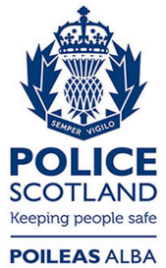 Freedom of Information ResponseOur reference:  FOI 24-1016Responded to:  13 May 2024